武汉理工大学与日本熊本大学学分项目介绍项目简介根据我校与日本熊本大学（Kumamoto University）签订的校际合作交流协议，两校开展学分项目的合作，我校可选派学生于2020年前往该校参加学分项目。学分项目即我校学生完成至少3年的本科学习后，符合条件者赴熊本大学学习1学期或1学年，在熊本大学修得的学分转移回我校。选拔对象及名额1、 选拔对象：我校人文社科类背景在校三年级全日制本科生;2、招生名额：公费交换生2名，武汉理工大学选拔，日本熊本大学大学择优录取。录取条件1、选择日语授课，要求日语水平需达到JLPT的N2及以上水平，并提供JLPT成绩证书；选择英文授课，要求TOEFL 61分及以上或IELTS 6.0及以上；2、通过日本熊本大学的材料审核。境外费用及奖学金1、日本熊本大学免收交换生学费，学生需承担交流期间的旅费、生活费、保险费及其他费用；2、所有交换生，均有机会申请日本政府JASSO奖学金（每月约为8万日元），奖学金申请结果由日本学生支援机构JASSO审核决定。五、报名须知1、报名时间：自通知发布之日起至2020年3月23日2、报名地点：教务处教学研究管理办公室（马房山校区东院行政楼216室）六、 报名咨询：国际教育学院地址：武汉理工大学东院第四教学楼 305办公室电话：027-87859232（李老师）027-87859015（朱老师/吴老师）027-87859268（彭老师）邮箱：zhongfa@whut.edu.cn；studyabroad@whut.edu.cn；ciee@whut.edu.cn ; zhumeisheng@whut.edu.cn网址：ciee.whut.edu.cn微信公众号：       武汉理工大学留学百科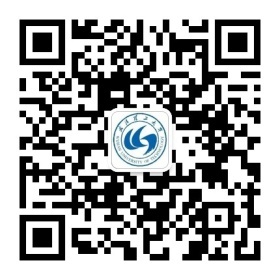 